SANTA MARIA HIGH SCHOOL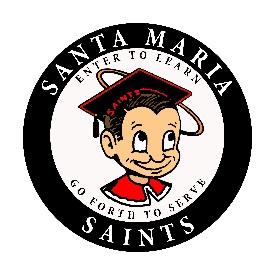 		DAILY BULLETIN     Friday, August 31, 2018 GENERALCLUBS Its minimum day today and we are having our first movie day at Las Comadres Club in room 221 at 1:00 P.M. see you there!CSF meeting TODAY after school 3:00 p.m. in room 620.SPORTSAttention all girls interested in playing girls basketball, workouts for all levels will be held Monday thru Thursday from 5:00 p.m. to 6:30 p.m. in Wilson Gym.  You need to have your athletic physical completed to be eligible! Wear basketball clothes & shoes to the workout. If you have any questions, please see Coach Jimmy afterschool in the Gym.                         	   Santa Maria High School - Go, Saints!